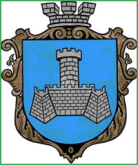 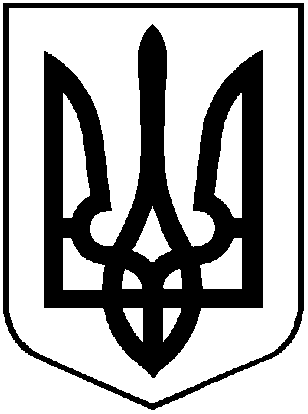 УКРАЇНАХМІЛЬНИЦЬКА МІСЬКА РАДАВІННИЦЬКОЇ ОБЛАСТІВиконавчий комітетР І Ш Е Н Н Явід  20 грудня 2018 року                                                                   №513Про розгляд клопотань юридичних та фізичних осіб з питань видалення деревонасаджень у  м. ХмільникуРозглянувши клопотання  юридичних та фізичних осіб з питань видалення деревонасаджень у  м. Хмільнику,  враховуючи матеріали  комісії  з  питань визначення стану зелених насаджень у м. Хмільнику,а саме – акти обстеження зелених насаджень, що підлягають видаленню від 15.11.2018 р.,  відповідно до Правил благоустрою території міста Хмільника, затверджених рішенням 45 сесії міської ради 5 скликання від 26.02.2009 року №491, постанови Кабінету Міністрів України від 01 серпня 2006 року №1045 «Про затвердження Порядку видалення дерев, кущів, газонів і квітників у населених пунктах», наказу Міністерства будівництва, архітектури та житлово-комунального господарства України від 10 квітня 2006 року № 105 «Про затвердження Правил утримання зелених насаджень у населених пунктах України», наказу Держкоммістобудування від 17.04.1992 р. №44 «Містобудування. Планування і забудова міських і сільських поселень ДБН 360-92»,рішення виконавчого комітету Хмільницької міської ради № 83 від 28.02.2018 року «Про затвердження в новому складі  постійно діючої комісії з питань визначення стану зелених насаджень в м.Хмільнику», керуючись ст. 30,  59 Закону України «Про місцеве самоврядування в Україні», виконком Хмільницької міської  радиВ И Р І Ш И В :Комунальному підприємству «Хмільниккомунсервіс»1.1. Дозволити видалення одного дерева  породи горіх,  що знаходиться на загальноміській території по вул. Кутузова, 144, яке має  незадовільний  стан, (стовбурова гниль);- дозволити видалення одного дерева  породи верба,  що знаходиться на загальноміській території по вул. Кутузова, 150, яке має  незадовільний  стан, (нахил стовбура> 300, поросле омелою, аварійно-небезпечне);- дозволити видалення одного дерева  породи липа,  що знаходиться на загальноміській території по просп. Свободи, 13, яке має  незадовільний  стан, (затіняє вікна будинку);- дозволити видалення одного дерева  породи абрикос,  що знаходиться на загальноміській території по просп. Свободи, 13, яке має  незадовільний  стан, (затіняє вікна будинку);- дозволити видалення двох дерев  породи тополя,  що знаходяться на загальноміській території по вул. Північна, 62, які маютьнезадовільний  стан, (нахил стовбура> 300, порослі омелою, аварійно-небезпечні).КП «Хмільниккомунсервіс» деревину від зрізаних  дерев, зазначених  в пункті  1.1  цього рішення,   оприбуткування через бухгалтерію, а гілки та непридатну деревину утилізувати, склавши відповідний акт;1.3.КП «Хмільниккомунсервіс»після видалення аварійнихдерев провести роботу щодо відновлення території новими саджанцями.2.  ТОВ «Тріумф» 2.1.  Дозволити  видалити три  дерева породи клен,  які  мають незадовільний  стан, (аварійні), що знаходяться  на орендованійтериторії  по вул. Небесної Сотні, 21.- дозволити видалення одного дерева породи черешня, яке має незадовільний стан, (1 м. від будівлі), що знаходиться на орендованійтериторії по вул. Небесної Сотні, 21;- дозволити санітарну обрізку одного дерева породи липа, яке має задовільний стан, що знаходиться на орендованій території по вул. Небесної Сотні, 21.2.2 Зрізування дерев проводити в присутності працівника міської ради;2.3 ТОВ «Тріумф» деревину від зрізаних дерев, зазначених в пункті 2.1 цього рішення  передати по акту  приймання-передачі КП «Хмільниккомунсервіс», гілки утилізувати склавши відповідний акт.2.4  після видалення аварійних,   дерев   провести роботу щодо відновлення новими саджанцями.                                    3. ТОВ Компанія «Укрпромексім»3.1 Дозволити видалення п’яти  дерев породи тополя, які мають незадовільний стан, (аварійні), що знаходяться на орендованій території по вул.В. Порика,23.3.2 Зрізування дерев проводити в присутності працівника міської ради;3.3 ТОВ Компанія «Укрпромексім» деревину від зрізаних дерев, зазначених в пункті 3.1 цього рішення  передати по акту  приймання-передачі КП «Хмільниккомунсервіс», гілки утилізувати склавши відповідний акт.3.4  після видалення аварійних,   дерев   провести роботу щодо відновлення новими саджанцями.4. Контроль за виконанням цього рішення покласти на заступника міського голови з питань діяльності виконавчих органів міської ради  Загіку В.М. Міський голова                                                                                С .Б. Редчик